KENDRIYA VIDYALAYA SEC-2 RK PURAM SHIFT –IIADMISSION SESSION:	2021-2022 ST CANDIDATESPROVISIONAL LIST FOR VERIFICATION OF DOCUMENTS: CLASS 1BRING ORIGINAL AND ONE SET OF SELF ATTESTED PHOTOCOPIES OF DOCUMENTS FOR VERIFICATION. ERROR AT ANY LEVEL IN DOCUMENT SUBMITTED WILL BE REGULATED AS PER KVS LATEST ADMISSION GUIDELINES 2021-2022 ONLY.    DATE FOR DOCUMENT VERIFICATION: 05.07.2021 TO  07.07.2021TIME: 12 NOON TO 2 PMIF PARENTS DO NOT REPORT WITHIN STIPULATED TIME GIVEN, NO REQUEST FOR VERIFICATION WILL BE ENTERTAINED AND 2ND LIST WILL BE DISPLAYED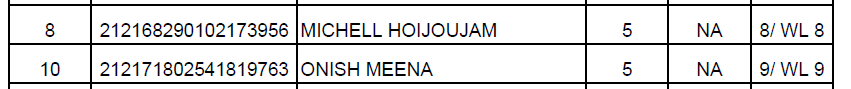 (Suresh Sharma)										Awadhesh DubeyAdmission Incharge		Approved/ Not Approved					Principal				Prof. (Mrs) Jyotsna Tiwari				HOD DEAA				NCERT New Delhi				